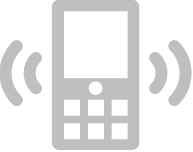 Stäng av ljudet
på din mobiltelefon.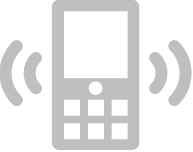 Stäng av ljudet
på din mobiltelefon.